NEWS RELEASE 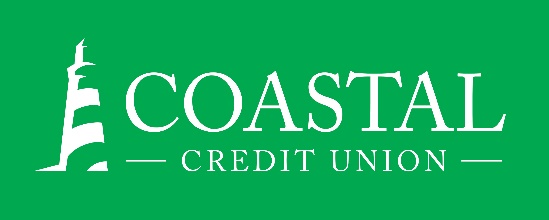 Contact: Joe MeccaVP, Communication / Spokesperson919-420-8044 /jmecca@coastal24.comFINAL – For Immediate Release Coastal Credit Union Named Among 
Triangle’s Healthiest Employers for the Twelfth TimeRALEIGH, N.C. (October 31, 2022) – Coastal Credit Union has been recognized as one of the Healthiest Employers of the Triangle for 2022. The awards recognize area companies and nonprofit organizations “that have committed to making wellness a priority, while proactively shaping the health of their employees.”  Companies were recognized because of their commitment to workplace wellness and their exceptional health and benefits offerings. Award applicants were evaluated across six key categories: Culture and Leadership, Foundational Components, Strategic Planning, Communication and Marketing, Programming and Interventions, and Reporting and Analytics. Completed assessments were ranked with the proprietary Healthiest Employers® Index, a 1-100 rubric for wellness programming. The survey is scored and powered by Springbuk, a health intelligence platform that simplifies data-driven decision-making with an intuitive user experience, predictive modeling, and curated action steps.  This is the twelfth time that Coastal has been named a Healthiest Employer of the Triangle, including the past seven years in a row. It is one of three employer awards that the credit union has earned this year. About Coastal 
Coastal Credit Union is a not-for-profit, member-owned, financial cooperative, offering a full range of financial products and services. Coastal was chartered on August 31, 1967 with the mission of fostering the credit union philosophy of “people helping people.”  Today, with $4.66 billion in assets, Coastal serves 320,000 members from 1,800 business partners and is among the leading financial institutions in North Carolina.  Coastal operates 23 branches in central North Carolina and serves members in allw 50 states through a network of 5,000 shared branches, 30,000 surcharge-free ATMs, mobile banking featuring mobile check deposit, and a robust offering of online services at www.COASTAL24.com. For more Coastal news, visit our online newsroom.  
###